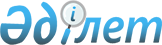 О прекращении требований Правительства Республики Казахстан к заемщикам, ликвидированным в соответствии с законодательством Республики Казахстан по состоянию на 1 января 2010 года, по кредитам, переданным ранее на баланс акционерного общества "Фонд финансовой поддержки сельского хозяйства" на основании Указа Президента Республики Казахстан и отдельных актов Правительства Республики КазахстанПостановление Правительства Республики Казахстан от 1 сентября 2010 года № 865

      В соответствии со статьей 35 Закона Республики Казахстан от 7 декабря 2009 года "О республиканском бюджете на 2010-2012 годы" Правительство Республики Казахстан ПОСТАНОВЛЯЕТ:



      1. Прекратить требования Правительства Республики Казахстан к заемщикам, ликвидированным в соответствии с законодательством Республики Казахстан по состоянию на 1 января 2010 года, по кредитам, переданным ранее на баланс акционерного общества "Фонд финансовой поддержки сельского хозяйства" на основании Указа Президента Республики Казахстан и отдельных актов Правительства Республики Казахстан на общую сумму 1556918951 (один миллиард пятьсот пятьдесят шесть миллионов девятьсот восемнадцать тысяч девятьсот пятьдесят один) тенге, согласно приложению к настоящему постановлению.



      2. Министерству сельского хозяйства Республики Казахстан обеспечить прекращение акционерным обществом "Фонд финансовой поддержки сельского хозяйства" требований к заемщикам, ликвидированным по состоянию на 1 января 2010 года, в соответствии с законодательством Республики Казахстан по кредитам, переданным ранее на баланс акционерного общества "Фонд финансовой поддержки сельского хозяйства" на основании Указа Президента Республики Казахстан и отдельных актов Правительства Республики Казахстан на общую 1556918951 (один миллиард пятьсот пятьдесят шесть миллионов девятьсот  восемнадцать тысяч девятьсот пятьдесят один) тенге, согласно приложению к настоящему постановлению.



      3. Настоящее постановление вводится в действие со дня подписания.      Премьер-Министр

      Республики Казахстан                       К. Масимов

Приложение          

к постановлению Правительства

Республики Казахстан    

от 1 сентября 2010 года № 865 

 Перечень

заемщиков-юридических лиц акционерного общества "Фонд

финансовой поддержки сельского хозяйства" к которому

прекращаются требования Правительства Республики Казахстан

по кредитам, переданным ранее на баланс акционерного общества

"Фонд финансовой поддержки сельского хозяйства" на основании

Указа Президента Республики Казахстан и отдельных актов

Правительства Республики Казахстан, ликвидированным в

соответствии с законодательством Республики Казахстан

по состоянию на 1 января 2010 года                                                         тенге

Примечание: расшифровка аббревиатур:

ПК - производственный кооператив

ЗАО - закрытое акционерное общество

КТ - коммандитное товарищество

ГП - государственное предприятие

АОЗТ - акционерное общество закрытого типа

СПК - сельскохозяйственный производственный кооператив

СХП - сельскохозяйственное предприятие

СХО - сельскохозяйственная организация

ОЮЛ - объединение юридических лиц

ЧСП - частное сельскохозяйственное предприятие

КСХП - кооператив сельскохозяйственных предприятий

КГП - кооперативное государственное предприятие

ПХВ - предприятие на праве хозяйственного ведения

ТОО - товарищество с ограниченной ответственностью

ПХТ - полное хозяйственное товарищество

КП - коммандитное предприятие

СПО - сельскохозяйственное производственное объединение

СК - сельский кооператив

АООТ - акционерное общество открытого типа

АО - акционерное общество

АКХ - Ассоциация крестьянских хозяйств

ПТ - полное товарищество

АФХ - Ассоциация фермерских хозяйств

КХ - крестьянское хозяйство
					© 2012. РГП на ПХВ «Институт законодательства и правовой информации Республики Казахстан» Министерства юстиции Республики Казахстан
				Наименование

заемщикаОстаток

задол-

женнос-

тив том числе:в том числе:в том числе:в том числе:в том числе:в том числе:в том числе:в том числе:в том числе:в том числе:в том числе:Наименование

заемщикаОстаток

задол-

женнос-

тисогласно:согласно:согласно:согласно:согласно:согласно:согласно:согласно:согласно:согласно:согласно:Наименование

заемщикаОстаток

задол-

женнос-

типоста-

новле-

нию

Прави-

тель-

ства

Рес-

пуб-

лики

Казах-

стан

от

28.05.

1996

года

№ 651поста-

нов-

лению

Прави-

тель-

ства

Рес-

пуб-

лики

Казах-

стан

от

14.12.

1995

года

№

1719Указу

Пре-

зи-

дента

Рес-

пуб-

лики

Ка-

зах-

стан

от

24.02.

1994

года

№

1578за-

конам

Рес-

пуб-

лики

Ка-

зах-

стан

о

рес

пуб-

ли-

кан-

ском

бюд-

жете

на

1995,

1996,

1997

годы

на

ока-

зание

фи-

нан-

совой

помо-

щи

крес-

тьян-

ским

фер-

мер-

ским

хо-

зяй-

ствамза-

конам

Рес-

пуб-

лики

Ка-

зах-

стан

о

рес-

пуб-

ли-

кан-

ском

бюд-

жете

на

1996,

1997

годы

на

под-

держ-

ку

сель-

ского

хо-

зяй-

ства

на

осно-

ве

ли-

зингапос-

та-

нов-

лению

Пра-

ви-

тель-

ства

Рес-

пуб-

лики

Ка-

зах-

стан

от

04.08.

1997

года

№

1209пос-

та-

нов-

лению

Пра-

ви-

тель-

ства

Рес-

пуб-

лики

Ка-

зах-

стан

от

09.06.

1997

года

№ 938пору-

чение

Пра-

ви-

тель-

ства

Рес-

пуб-

лики

Ка-

зах-

стан

о

вы-

деле-

нии

де-

неж-

ных

сред-

ств

АО

"Пав-

ло-

дар-

трак-

тор"

на

сумму

245

млн.

тенгепоста-

новле-

ниям

Пра-

ви-

тель-

ства

Рес-

пуб-

лики

Ка-

зах-

стан

от

09.04.

1997

года

№ 513

и

29.05.

1997

года

№ 901поста-

новле-

нию

Прави-

тель-

ства

Рес-

публи-

ки

Казах-

стан

от

21.07.

1997

года

№

1141задол-

жен-

ность

хозяй-

ств по

полу-

ченной

в

лизинг

техни-

ки по

вен-

герс-

кой

техно-

логии12345678910111213АкмолинскаяТОО

"Ауылтех-

сервис"1 250 000-1 250 000--КТ

"Абдыкалыков

и К"2 295 7501 247 750664 000384 000-ОАО

"Целина"3 122 8002 225 300162 500735 000-ТОО "Фирма

Клен"6 831 3004 118 300530 0002 183 000ТОО

"Комсомоль-

ский"271 200--271 200ТОО

"Победа"509 800--509 800-ТОО "Кийма"5 058 3004 040 800334 500683 000-КТ

"Погребной

и К"6 770 7006 226 500152 000392 200-АООТ

"Агротех-

сервис"500 000-500 000--ТОО

"Днепропет-

ровское"12 619 40011 644 400405 000570 000-ПК "Шалкар"3 797 7003 225 900-571 800-СПК "КАЗ

ЦИК"7 117 8004 052 7001 875 0001 190 100-ТОО "Антей"6 023 0004 304 500585 0001 133 500-ТОО

"Есиль-2"5 934 2505 000 750285 500648 000-ПК

"Кодебас"5 304 0003 700 000706 000898 000-АООТ

"Окжетпес"13 936 0003 723 0009 750 000463 000-КТ "Касенов

и Компания"2 384 8001 587 800250 000547 000-ТОО

"Кайракты"3 220 4002 636 900235 000348 500ТОО

"Пушкино"9 192 7923 829 8824 803 130559 780ТОО

"Койтас"2 273 1001 779 600493 500ГП "Уленты"168 800129 10039 700ПК

"Еркеншилик-

ский"13 566 85012 016 250256 5001 294 100КП

"Пригородное"2 956 4001 286 900765 000904 500АООТ АФК

"Адилет"3 622 9503 143 350305 000174 600ТОО с

иностранным

участием

"АПФ

"Дальний"2 565 9502 112 950164 000289 000-АКХ

"Койтас"928 100-38 100890 000-ПК "имени

Костычева"526 900--526 900-"Фурманово

атындағы"260 800--260 800-ПК

"Карасуский"515 900--515 900-Ассоциация

крестьянских

хозяйств

"имени Ч.

Валиханова"3 247 8503 247 850---ПК "М.

Габдуллина"212 500--212 500-МП

"Баратай"5 954 6004 914 50098 500941 600-КТ "Руденко

и К"1 967 700-1 444 500523 200-ПК

"Трудовое"6 508 5006 508 500---ПК

"Карамышев-

ский"278 800--278 800-КТ

"Шарафутди-

нов и К"14 422 70013 030 200977 500415 000-КТ "Исин и

К"1 719 3001 408 000100 000211 300-ТОО

"Караегин"1 338 4001 044 000136 000158 400-КТ "Бекенов

и К"953 900953 900---ТОО "им.

Сейфуллина"1 194 000--1 194 000-ТОО

"Донской"1 813 000--1 813 000-ТОО "Озен"5 287 7003 492 800275 0001 519 900-АОЗТ

"ДанАс"386 357 185386 357 185АООТ

"Агроснаб"168 357 134----64 581 65144 901 25658 874 227ПК "Маншук"2 172 2101 588 200370 210213 800-АлматинскаяПСК "Алтын -

Арык"15 100--15 100-ПТ

"Акын-Сара

и компания"191 800--191 800-СПК

"Кызылтан"242 200--242 200-ТОО

"Баян-Журек-

Арасан"129 500--129 500-ТОО "Б.

Илиас"

"Б. Ілиас"129 400--129 400-Жансугурова3 174 7021 233 9021 881 50059 300-ОАО

"Кзылагаш"2 760 8001 358 10018 4001 384 300-ТОО

"Жайпақ"322 000--322 000-ПК

"Еңбекші-

Сайханс"946 500590 500-356 000-АООТ

"Акдала"1 655 800-732 500923 300-АО "Агропро-

мышленный

комбинат

"Иссык"75 837 546--75 837 546ТОО "Болек"721 000--721 000-ОАО

"Аватская

птицефабрика"319 700-257 00062 700-ПК "Иссык"599 700-40 000559 700-АКХ

"Кызылжи-

динский"984 100528 900186 700268 500--СПК

"Тескенсу"1 705 122434 200-18 000-1 252 922ПК

"Каратал"1 521 000--521 0001 000 000СПК

"Ынтымак"2 865 8002 514 200-351 600-ПК "имени

Найманбая"439 200--439 200-ПК

"Племенной

конезавод

"Сункар"340 000--340 000-ПК "Самен

батыр"1 321 800--1 321 800-ПСК

"Частный

сельскохо-

зяйственный

кооператив

имени Д.А.

Кунаева"17 712 1042 418 1003 502 5001 402 100-10 389 404ПК "Достык"2 726 229762 40012 30082 300-1 869 229СПК

"Беріктас"4 723 7002 539 7001 253 400930 600--ПК

"Казахстан"14 811 3721 625 000-1 421 000-11 765 372ГКП "Изен"546 600217 100123 900205 600--ПК "А.

Кисанов

атындағы"3 004 6002 118 500-886 100-ТОО

"Карасай-

ская

птицефабри-

ка"380 000-380 000--Каскеленская

межрайбаза

"Сельхоз-

химия"2 372 000-2 372 000--РГКП

"Экспери-

ментальное

хозяйство

по

птицеводст-

ву НАЦАИ

Республики

Казахстан"838 800286 500230 000322 300-ПСК

"Сарыесік"37 700--37 700-ПК "Акжар"649 100504 100-145 000-СПК Тасты

Озек"177 00097 200-79 800-КТ

"Бектемиров

және К"135 500111 100-24 400-ПСК

"Жетижал"310 200--310 200-ТОО

"Теректи"14 500--14 500-ТОО

"Надырыз-

бек"39 200--39 200-ПК

"Акшатоган"107 300--107 300-ПСК "имени

Н. Алдабер-

генова"96 90054 500-42 400-ПК

"Жаршапқан"264 70092 500-172 200-ТОО "Жүзім"305 000305 000--ПК "Ә.

Кастеев"

атындағы444 000306 000-138 000-СПК

"Үлкенағаш"300 000--300 000-ПК

"Үлкеншы-

ған"485 000335 000-150 000-ПК

"Нагарашы"241 000205 000-36 000-ПК

"Ақтілеу"1 494 200744 400139 100610 700-ТОО

"Корпорация-

Кеген Агро"3 201 60027 0002 500 000674 600-КТ "Сембаев

и К"178 000--178 000-АФ "Бакалы"

"Агрофирма

Бакалы"1 297 400911 100-386 300-ПК "Колосс"748 900748 900---ТОО

"Машино-

технологи-

ческая

станция -

Агросервис"17 980 836----17 980 836АО

"Жетыген"1 777 300215 8001 561 500--ПК

"Кербулак"10 524 096----10 524 096ТОО

"Панфиловский"1 236 900--1 236 900--ПК "Кетмен"962 400535 100-427 300--ПК

"Дихан-Ата"228 700--228 700--ПК

"Ынтымак"243 70098 300145 400-ПК

"Капшагай"1 635 700269 4001 005 600360 700-ОАО

"Корпорация

"Промсервис-

Холдинг"66 495 798----66 495 798АО "Агрофирма "Береке"627 000--627 000-ОАО "Ак-кус"968 000750 000218 000-АктюбинскаяПК "Даулет"36 74722 1505 4079 190-ПК

"Кемерши"67 29640 9509 70016 646-ПК "Кумсай"8 500--8 500-ПК "Акшат"93 000--93 000-ПК

"Әлімбет"23 51014 3003 4005 810-ПК "Ануар"

"ӘНУАР"42 77126 0006 20010 571-ПК

"Булакты-

коль"386 950209 200115 95061 800-ПК

"ЖАКСЫКОЛ"63 20542 8004 70015 705-ПК

"Қайынды"951 250816 80014 650119 800-ПК "Кердери

Абубакир"285 850209 750-76 100-ПК

"Кок-тобе"214 900127 100-87 800-ПК

"Кобдинский"779 650779 650---ПК "Абай"212 250-212 250--ПК "им.

Есет Батыра"124 820-124 820--АО

"Ярославский"322 000--322 000ПК "им. В.И.

Пацаева"827 950701 950-126 000"Кумтогай"

ПК322 000--322 000ПК "Жаңа

Өмір"60 43322 22838 205--ПК "Жаңа-

Коныс"79 753-79 753--АО "им. А.

Жангельдина"183 950-183 950--ТОО "Тан-Т"1 032 700866 000-166 700ПК "Жеңіс"24 468-24 468--ПК "Кішіқұм"207 077-207 077--"Пригородный"

СПК320 659-320 659--АтырауПК "Әділет"423 000--423 000-ПК

"Коздикара"576 650315 650-261 000-КСХП

"Карабау"535 0000,000,00535 000,00ПТ "им.

Жангельдина"617 300248 300-369 000-КСХП

"Нарын"380 10310 812,000,00369 291,00ПК

"М.Бекму-

ханбетова"235 800--235 800-ПК "Кайрат"36 20019 500-16 700-ПК "Алтын

Дән"86 80050 600-36 200-ПК

"Ортақшыл"382 000--382 000-Восточно-

КазахстанскаяАООТ "Каба"532 000-532 000-ОАО

"Племзавод

имени Б.

Абжанова"578 000--578 000-ТОО "Газиз"1 334 350861 65055 000417 700-ОАО

"Черемшан-

ская птице-

фабрика"1 336 9001 336 900---ОАО "Усть-

Каменогорский

тепличный

комбинат"5 000 000-5 000 000--ТОО "Айғыз62 500--62 500-ТОО

"Емельтау"77 900--77 900-ТОО "Уш

Кызыл"171 100--171 100-ТОО

"Шагырай"58 600--58 600-ТОО "Лесной"245 250169 250-76 000-ТОО

"Сосновское"150 000--150 000-ТОО "им. Н.

Баймуратова"891 650591 650100 000200 000-АО "Семенов-

ское"468 000--468 000-ТОО "имени

М. Каирбаева"119 000--119 000-ТОО

"Бородули-

хинское"171 200--171 200-ТОО "Красное

знамя"727 100507 800165 00054 300-ТОО

"Камышенское"346 750239 85045 00061 900-ТОО

"Прогресс"487 100222 800100 000164 300-ТОО "Надежда"19 500--19 500-ТОО

"Саркогай"114 19464 69427 50022 000-КП

"Байтанат"12 000--12 000-ТОО "Д.

Калматаева"662 205360 99263 413237 800-ПК "Женишке"249 750128 750-121 000-ТОО

"Племзавод

Уш-Биик"502 400207 400-295 000-ТОО "Каражал"85 700--85 700-ПК "АС

Шыгыс"304 15039 150-265 000-ТОО "Ак-Ой"9 400--9 400-ТОО

"Племзавод

имени

Аухадиева"136 000--136 000-АО "Тассай"549 400440 40075 00034 000-ОАО "Шегелек"1 485 100981 10070 000434 000-ПК "Койтас"184 100157 000-27 100-ПК

"Толағай"131 05091 05040 000--АООТ

"Краснопар-

тизанское"109 500--109 500-АО "Михай-

ловское"252 000--252 000-АООТ

"Убинское"36 700--36 700-АОЗТ

"Верх-Уба"385 600--385 600-АО "Ники-

тинский"3 133 7502 257 600449 950426 200-ГТК "имени

Калинина"840 816479 1413 775357 900-ПК "Тебіске"119 091--119 091-СХП "Манырак"350 225--350 225-ТОО "Акжар"198 200--198 200-ТОО "Аркалды"175 100--175 100-ТОО "Кішкене

Тау"170 200--170 200-ТОО "Кызыл-

булак"32 400--32 400-ПК

"Семипала-

тинский"447 750270 350100 00077 400-ТОО "Шаған"1 264 200-1 150 000114 200-АО

"Сембекон"548 650473 65075 000--ОАО

"Левобереж-

ный

элеватор"208 900159 600-49 300-АООТ

"Зыряновский"513 000--513 000-ПК

"Никольский"247 100--247 100-ТОО

"Уш-Тобе-1"171 342131 942-39 400-ТОО

"Казахстан-

ская

Правда"847 100200 300600 00046 800-АО "ОблБаза

Кен-Дала2 886 150-2 886 150--АО "Усть-

Каменогорский

цементный

завод"632 150287 550-344 600-ПК "Билеуші"71 25041 450-29 800-ТОО "Арман"149 400116 200-33 200-ТОО

"Салкынбел"58 900--58 900-ТОО

"Тасбулак"114 100--114 100-ЖамбылскаяПК "Дихан"1 795 5001 234 400543 50017 600-ПК "Шахан"125 600--125 600-ПК "Нурбаев

Мухаметкали"1 475 500995 500250 000230 000-ПК

"Түймекент"989 800826 300150 00013 500-ПК "Аулие

ата Құсы"2 051 500--2 051 500-ТОО "Естур"100 000---100 000ПК "Аграрное

объединение

"Ак-Булым"2 585 5002 445 500100 00040 000-ПК "Аса"936 000469 000250 000217 000-ПК

"Тораңғылы"1 075 600830 600-245 000-ПК "Орнек"1 267 500719 500150 000398 000-ПК

"Косболтек"1 212 0001 212 000---ПК

"Кошкарата"1 641 4001 256 300-385 100-ПК "Алмалы"3 173 1661 191 1661 000 000982 000-ПК "Кенен"1 412 600793 00020 700598 900-ПК

"Шымбулак"

ОАО

"Шынбулак"1 151 000--1 151 000-ПК "Береке"399 200--399 200-ПК "Биянху"106 900--106 900-ПК "Сулутор"

"Сұлутөр"1 654 400592 400124 000938 000-ПК

"Каракыстак"544 000--544 000-ПК "Жана

Турмыс"950 200--950 200-ТОО

"Т. Рыскұлов

атындағы"600 000--600 000-ПК

"Костоған"1 435 300211 000150 0001 074 300-ПК "Кокжелек"437 900--437 900-ПК "Айдарлы"952 500--952 500-ПК "Қамқалы610 100--610 100-ПК

"Байқадам"2 548 9001 151 000125 0001 272 900-ПК "Жанатас"1 855 9001 063 60078 000714 300-ПК

"Бостандык"532 200--532 200-ПК "Акколь"1 920 000810 000540 000570 000-ПК

"Бериккара"2 227 800354 5001 500 000373 300-ПК

"Шокайдар"2 169 700300 0001 500 000369 700-ПК "Жайсан"154 900--154 900-ПК

"Баласагун"1 608 3001 186 90091 900329 500-ТОО "Шымыр"15 734 934---453 00015 281 934Карагандин-

скаяТОО "Мади"1 118 900811 50050 000257 400-АООТ

"Караколь"344 600--344 600-Совхоз

"Рассвет"871 450786 45085 000-КО "Сарысу"891 012270 200439 812181 000-Ассоциация

"Жетыконур"1 401 381598 100465 281338 000-АООТ

"Достық"696 900554 90050 00092 000-АО

"Акбастау"771 536367 900134 636269 000-Совхоз

"Шахтин-

ский"982 500982 500---АООТ "Кара-

жарский"239 400239 400---ТОО

"Дубовка-1"1 127 280637 400228 880261 000-ПК

"Амангельды"429 000--429 000-АООТ "Ғ.

Мустафин

атындағы"76 000--76 000-АООТ "Шокай"1 300 500493 000332 500475 000-ПК "им.

Тимирязева"369 000--369 000-АООТ "Жаңа-

Талап"1 148 155476 000316 155356 000-ПСК "Максат"2 616 9211 330 300831 621455 000-АООТ

"Мерей"2 885 2001 845 000450 200590 000-ОАО

"Изенды"539 000--539 000-АООТ

"Победа"1 560 000902 000175 000483 000-АООТ "Ак бел"1 241 800525 800315 000401 000-СХО "им.

Бухар-Жырау"2 181 7001 388 700150 000643 000-ПК "Суық-Су"772 000214 000250 000308 000-АО "Агро-

предприятие"254 000154 000100 000--ОАО

"Көкпекты"2 414 7001 698 200237 500479 000-АООТ "Бастау"507 000--507 000-АОЗТ "Алатау"1 975 3001 841 30025 000109 000-АООТ "Медеу"2 993 7002 505 70030 000458 000-АООТ

"Бройлер"435 000--435 000-АООТ

"Волынский

Бекон"685 500--685 500-"Қарқаралы

ауданының

Абай

атындағы

кеңшары"1 918 3001 272 400197 500448 400-СПК "Коянды"2 423 7961 581 200424 996417 600-АООТ

"Корпорация

Матан"627 200274 200100 000253 000-ТОО "Енбек"1 111 000645 000115 000351 000-ПК

"Аманжолов

и К"1 314 882778 500156 382380 000-ПХТ "Мирный

и К"3 199 0002 427 800167 500603 700-АООТ "Род-

никовский"2 272 1001 426 500282 500563 100-АО "Шарман"725 900524 900-201 000-АООТ "Звезда"1 531 397754 400244 497532 500-ТОО

"Вильгельм

Пик

атындағы"2 708 5001 154 800625 700928 000-ПТ "Сердюк

и К"2 524 036936 400942 636645 000-ТОО

"Ишимское"601 000--601 000-ТОО "Жана

жол"1 185 342917 400267 942-АОЗТ "Куат"1 034 050515 050110 000409 000-ПК "им. А.

Асылбекова"355 000--355 000-ТОО "Темир-

тауский"2 840 3002 054 800207 500578 000-ТОО "Озерное"2 516 1001 514 100250 000752 000-ТОО

"Маржанколь"1 013 500508 000107 500398 000-ПК "Нуркен

Абдиров"379 000--379 000-ТОО

"Нурмакова"2 325 2621 700 700172 962451 600-АООТ

"Коксу"1 790 6811 042 500457 181291 000-ПК "им Т.

Аубакирова"1 300 725740 100183 625377 000-ТОО "Сельхоз-

фирма

"Капаров"2 062 608870 900669 708522 000-АООТ

"Кайнар"1 981 7531 186 600306 153489 000-ПК

"Байтуган"394 000--394 000-ПК "Черги-

говский"

"чернигов-

ский"1 503 400778 200249 200476 000-ПСК

"Алгабас"3 294 8122 254 500432 312608 000-ТОО

"Энтузиаст"2 262 9751 179 200506 775577 000-ПК "Алтын

Дан"709 900--709 900-ПК "Баршын"1 328 950566 650577 400184 900-ТОО

"Каракойын"229 900--229 900-АООТ

"Куланотпес"956 200430 900275 400249 900-Кызылордин-

скаяТОО "Жініш-

кекұм"144 000--144 000-ТОО "Шижаға"160 000--160 000-ПК "Бирлик"523 000408 000-115 000-ПК "Ғ.

Мұратбаев"132 000--132 000-ТОО "Кентуп"523 000444 000-79 000-ПК

"Қожабакы"59 000--59 000-ОАО "Бірлік"2 677 0001 778 000825 00074 000-ПК "Жалантос

Батыр"106 000--106 000-ПК "У.

Туктібаев"65 000--65 000-ТОО "Жиделі"183 000-105 00078 000-ТОО

"Майдакөл"1 090 0001 090 000---ТОО "Еңбек"527 000441 00043 00043 000-ТОО

"Акдінгек"527 000441 00043 00043 000-ТОО "Сұнқар"206 000174 00017 00015 000-ТОО "Ынтымақ"481 000391 00047 00043 000-ТОО "Бахы"175 000143 00017 00015 000-ПК

"Қызылкум"1 525 0001 481 000-44 000-ТОО

"Қоларық"41 000--41 000-ТОО

"Жанаталап"37 000--37 000-ТОО "Енбекші"30 000--30 000-ПК "Жанқожа

батыр"1 592 0001 535 000-57 000-ПТ "Акжар"1 010 000782 000125 000103 000-ПК "Т.

Комекбаев"384 000--384 000-ТОО

"Балажарма"32 000--32 000-ТОО

"Ынтымақ"28 000--28 000-ПК "Актөбе"96 000--96 000ПК "Аккум"208 000--208 000-ТОО

"Мырзабай

ахун"71 000--71 000-ТОО

"Каракеткен"55 000--55 000-ТОО

"Ақарық"209 000--209 000-ПК

"Келмембет

батыр"285 000231 000-54 000-ТОО

"Бөзарық"558 000503 000-55 000-ТОО "Т.

Жургенов"52 000--52 000-ТОО

"Мәдениет"107 000--107 000-ТОО "Аккыр"36 000--36 000-ПК

"Шіркейлі"1 280 000924 000200 000156 000-ПК

"Амангелді"1 856 0001 262 000147 000447 000-ТОО "С.

Сейфуллин"108 000--108 000-ПК

"Майарық"235 000147 00088 000--ТОО "Мұстафа

Шоқай"1 882 0001 177 000207 000498 000-ТОО

"Ортакшыл"58 000--58 000-ТОО

"Төңкеріс"872 000501 000250 000121 000-ТОО

"Бидайкөл"259 000--259 000-ТОО "Н.

Бегежанов"100 000--100 000-АО "Жігер"155 000155 000---ПК "Жанарық"1 438 0001 190 000-248 000-ТОО

"Оғызкент"139 000--139 000-ТОО "Бірлік"105 000--105 000-ТОО "Көкен-

баба"191 000109 00057 00025 000-ТОО "Ықылас"211 000178 000-33 000-ТОО

"Жанадария-

1"388 000336 000-52 000-ТОО

"Бесарык-2"458 000378 000-80 000-ПК "1 май"60 000--60 000-КостанайскаяТОО

"Димитров-

ский"842 200--842 200-ТОО

"Докучаев-

ское"1 307 600--1 307 600-ТОО "Кара

Мырза"949 400--949 400-ТОО "Дальний"591 600--591 600-ТОО

"Приозерный"1 283 000--1 283 000-ТОО "Большая

Чураковка"1 289 000--1 289 000-ТОО

"Щербакова"1 049 700--1 049 700-ТОО

"Алгабас-О"1 470 400--1 470 400-ТОО

"Каймак-

кольское"1 612 200--1 612 200-ТОО

"Новонежин-

ское"1 519 300--1 519 300-ТОО "Терсек"1 115 100--1 115 100-ТОО

"Косколь-Ш"926 200--926 200-ТОО

"Диевское"835 800--835 800-АООТ

"Шагалалы"982 700--982 700-АООТ

"Шобанколь"709 300--709 300-ТОО "Арша-

линское"956 000--956 000-ПК

"Аятский"644 000--644 000-ТОО

"Баталин-

ский"504 000--504 000-ТОО

"Комаров-

ское"531 000--531 000-ТОО "Фрун-

зенское-94"785 000--785 000-ПК

"Перелески"540 000--540 000-ПК "Прире-

ченское"1 910 000--1 910 000-КП "имени

Тельмана"742 000--742 000-АО

"Крымское"362 000--362 000-АООТ "п/з

Покровский"454 000--454 000-ПК "Золотая

нива"30 000--30 000-ТОО

"Казахстан"809 200--809 200-ТОО "Бозбие"472 000--472 000-ТОО "Хазрет"707 680--707 680-ТОО

"Жалтырколь"740 800--740 800-ТОО

"Милютинское"947 800--947 800-ТОО "Мюкты-

кольское"614 900--614 900-ТОО "Приго-

родное"927 600--927 600-ТОО

"Агрофирма

Аккарга"617 700--617 700-ТОО

"Прогресс-

2"679 400--679 400-ТОО "Бестау"585 100--585 100-АООТ

"Бестобе"818 800--818 800-ТОО

"Мухтар-К"759 600--759 600-ТОО

"Жайылма"598 500--598 500-ТОО

"Камысты"727 500--727 500-ПК

"Тункуюк"1 046 200--1 046 200-ПК

"Ливанов-

ский"808 400--808 400-ПК

"Островский"783 100--783 100-ТОО

"Бирлик-98"753 800--753 800-ТОО

"Талдыколь"639 600--639 600-ТОО

"Мамырколь"615 800--615 800-ТОО "Дружба"1 072 300--1 072 300-ТОО "имени

М.В. Фрунзе"761 200--761 200-ТОО

"Амангель-

динский"824 300--824 300-ТОО

"Баканский"875 200--875 200-ТОО

"Карамырза"815 700--815 700-ТОО

"Ленинское"1 012 000--1 012 000-АООТ

"Майское"826 600--826 600-ТОО

"Павловское"906 300--906 300-ПК

"Тюнтюгур"971 700--971 700-ТОО

"Убаган"847 600--847 600-ТОО "Искра"619 800--619 800-ТОО

"Белозер-

ское"160 000--160 000-ТОО

"Притоболь-

ское"190 000--190 000-ТОО

"Костанай-

ское"469 000--469 000-АО "Асыл

Тукым"1 259 000--1 259 000-ПК

"Ударник"160 000--160 000-ТОО "Май-

кольское"200 000--200 000-ТОО "Бозкол1 276 400--1 276 400-ТОО "Бур-

линское"1 220 400--1 220 400-ТОО "Лесное"894 100--894 100-ТОО "Косо-

бинский"588 500--588 500-ТОО

"Казахстан-

ский"972 600--972 600-ТОО "Маг-

найский"489 100--489 100-ТОО

"Михайлов-

ское"991 500--991 500-ТОО "Победа"534 800--534 800-ТОО

"Сункар-Ш"1 110 000--1 110 000-ТОО "Урнек"1 247 000--1 247 000-ТОО

"Боровское"1 266 000--1 266 000-АООТ

"Буденов-

ское"1 007 000--1 007 000-ТОО

"Агро-21"1 003 000--1 003 000-ТОО

"Каратал-98"652 000--652 000-ТОО

"Красная

Пресня"1 184 000--1 184 000-АООТ "Каскат"1 042 000--1 042 000-ТОО "Харьков-

ский"1 053 000--1 053 000-ПК

"Туленгут"59 000--59 000-ТОО "Восток"358 000--358 000-ТОО "Але-

шинский"301 000--301 000-ТОО "Новый

путь"308 000--308 000-ТОО "Ак-Ниет"1 281 2001 195 00018 20068 000-ПК "Дамды"1 927 400--1 927 400-ПК "Коктал"1 252 400--1 252 400-ПК "Асан-

Кайгы"902 500--902 500-ТОО "Раз-

дольное"1 205 700--1 205 700-ТОО "Шили"1 226 500--1 226 500-ПК

"Акбулак"696 500--696 500-ПК

"Шолаксай"1 674 100--1 674 100-ТОО "Весело-

подольское"886 500--886 500-ТОО "Лесное"909 900--909 900-ТОО "Компания

Маяк"739 700--739 700-ПК

"Севасто-

польский"1 076 400--1 076 400-ТОО

"Тагильский

Комсомолец"764 900--764 900-ТОО "Земляк"1 491 300--1 491 300-ТОО "Сорочин-

ское"745 300--745 300-ТОО "Чехово"606 600--606 600-ТОО

"Белинский"258 000--258 000-ТОО

"Ергалиева"1 198 000--1 198 000-ТОО

"Достояр"408 600--408 600-ТОО "Максут"464 900--464 900-АО "Елизаве-

тинское"836 000--836 000-ТОО  Новоильи-

новское"679 000--679 000-ТОО "Жана

Рассвет"1 706 000--1 706 000-ПК "Руднен-

ское"636 000--636 000-ТОО "Вар-

варинка"193 100--193 100-ТОО

"Арзамас-

ское"694 500--694 500-ТОО

"Королевка"537 500--537 500-ТОО

"Ершовское"771 600--771 600-ТОО "Сокол"856 600--856 600-ТОО

"Алабуга-1"703 300--703 300-ТОО "Керей"692 100--692 100-ТОО

"Новопок-

ровское"700 000--700 000-ТОО

"Уйкескен"68 000--68 000-ТОО

"Петропав-

ловское"825 100--825 100-ТОО "Сатай"871 400--871 400-ТОО

"Уэунколь"830 100--830 100-ТОО

"Жанатлек"268 300--268 300-ОЮЛ "Веста"30 100--30 100-ТОО

"Киевское"682 300--682 300-ТОО "Укі

аткан-А"2 809 8002 535 80077 000197 000-ПК

"Воронеж-

ский"645 700--645 700-ТОО "Кор-

жунколь"369 000--369 000-ПК

"Костриков-

ское"442 000--442 000-ТОО

"Первомай-

ское"571 500--571 500-ТОО "Барыс"150 500--150 500-ТОО "Дала

Жемис"178 500--178 500-ТОО "Шандак"358 500--358 500-ТОО

"Алексан-

дрополь"191 200--191 200-Мангистау-

скаяСЗ

"Сынгырлау"1 104 000807 900296 100-ТОО

"Каракум"1 754 100954 800402 500396 800-Павлодар-

скаяТОО "Айбек"4 1004 100АО "Дружба"2 651 600847 6001 500 000304 000ТОО "Бирлик"2 272 1501 662 150610 000ТОО "Аксуат"2 707 7001 817 700-890 000ТОО КХ

"Мадина"371 175----371 175ПК

"Агашорын"1 473 2001 280 200-193 000СПК

"Кызыл-Как"737 700480 700-257 000ПК "Шоктал"260 050192 05068 000ПК

"Жана-Тлек"144 70035 400-109 300ТОО КХ

"Преснов-

ское"77 90077 900ПК КХ "Заря"

(Павлодар-

ского р-на)1 381 5001 140 500241 000АО

"Щербактин-

ская птице-

фабрика"60 00060 000ПК "Шликты-

Булак"1 805 6901 379 650426 040-ПК "Шидерты"357 400270 40087 000-АКХ

"Бескауга"1 499 0001 065 000434 000-ТОО "Видикер"2 888 1002 197 100691 000ПК "им.

Глазырина"2 269 0001 699 000-570 000ТОО

"Вознесен-

ское"645 000526 000-119 000ПК "имени

Панфилова"780 000780 000--ПК "Аккол"561 000--561 000ПК

"Енбекжол"958 950458 950-500 000ТОО "имени

19

Партсъезда"45 300-45 300-ТОО "Нива"1 134 500-1 134 500--ПК "Коммунар"383 700337 700-46 000-ХКХ "Ынталы"552 400180 400-372 000-ТОО "имени

Жаяу Мусы"2 000 0002 000 000ГАО

"Агропром-

техника"51 062 887-51 062 887Северо-

Казахстанс-

каяПК "Енбек"3 354 6002 454 100178 500722 000-ПК "Аксары"3 594 6501 773 450222 5001 598 700-ТОО "Образ-

цовый"3 539 4002 341 700530 700667 000-ПК "Дружба"3 116 8001 947 100675 700494 000-ТОО "им.

Воровского"357 000--357 000ТОО

"Новоузен-

ское"706 100--706 100-ТОО

"Архангель-

ское"4 128 340----4 128 340АООТ

"Жамбылское

ПО по МТО"377 800--377 800-ТОО

"Казахстан-

ское"5 634 1504 578 500312 650743 000-ПК

"Майбалык"221 90073 000-148 900-ТОО

"Миролюбов-

ское"3 940 1502 146 3501 135 000658 800-ТОО "им.

Сабита

Муканова"2 789 2002 294 900225 000269 300-ТОО "имени

Шухова"600 800--600 800-ТОО "Лесное"2 849 6001 990 800290 000568 800-ТОО

"Петропав-

ловское"985 300--985 300-ТОО

"Новокамен-

ское"175 000--175 000-ТОО

"Новоми-

хайловка"2 916 3001 201 5001 230 500484 300-ТОО "Ансат-

Аркалык"336 400--336 400-ТОО

"Краснозна-

менский-1"2 174 400--2 174 400-ПрК "им. А.

Жилгарина"383 000--383 000-ГП

"Куйбышев-

ская

государст-

венная

сортоиспы-

тательная

станция"57 000--57 000-ПК "им. М.

Жумабаева"1 500 000--1 500 000-ПК "Красная

крепость"4 119 0003 342 000379 000398 000-АОЗТ "имени

Фрунзе"1 196 000--1 196 000-ПК "Шевченко"708 500--708 500-АО "Зеленый

Гай"359 000129 000230 000-ОАО "Победа"4 853 3003 545 0001 076 100232 200-ПК "им.

Чапаева"515 400--515 400-ПК "им. Абая"654 000--654 000-ПК "им.

Ленина"577 000--577 000-ПК "им.

Кирова"966 000--966 000-ТОО "Аксуа-

тский"2 918 3001 780 100925 000213 200-ПК

"Жарыккопа"766 000--766 000-ТОО

"Таманский"944 623526 023,00321 000,0097 600,00ПК

"Ундурус"21 222 900--580 900-20 642 000АООТ "Киров"4 128 000---4 128 000ПК

"Казахстан"982 000--982 000ПК "им.

Ибраева"244 700--244 700-ПК "им.

Петрова"259 000--259 000-Западно-

Казахстан-

скаяПК

"Алгабас"421 300--421 300ПК "Сутти-

генды"73 700--73 700Южно-Казах-

станскаяПК

"Ынтымак"409 900325 600-84 300-ОАО

"Агропром-

техника-

Алгабас"90 472 461----90 472 461ПК "Тан

нуры"10 800--10 800-ПК

"Шах-мах"3 000--3 000-ПК

"Толей-Ата"37 900--37 900-ПК "Достык"179 000--179 000-ПК "Туркибас

ата"696 000595 000-101 000-Всего:1 556 918 951676 305 06788 399 421238 102 32979 390 546141 906 523149 058 28544 901 25658 874 22730 767 56915 281 93433 931 794